Clubcommission Berlin e.V.Brückenstraße 110719 BerlinProjektnummer			Eingangsdatum(von der Clubcommission e.V. auszufüllen)Hauptantrag auf erweiterte Fördervolumen im Förderprogramm „Schallsschutz Clubs“  („De-minimis“-Beihilfe)Bitte alle grau unterlegten Felder ausfüllenAntragstellendeName / Firma / RechtsformVertretungsberechtigte                                                            	 Projektverantwortliche PersonE-Mail		           		            Telefon			             FaxAnschriftStraße, HausnummerPostleitzahl                                                                            OrtPostfachKulturelles Profil und Bedeutung der MusikspielstätteBeschreibung des Unternehmens, Unternehmensstruktur und wirtschaftliche BedeutungKapazität und Besucheraufkommen Umsatzplanung, Jahresbudget und WirtschaftlichkeitBeschreibung der Beschwerdelage und Auswirkungen auf den BetriebBeschreibung der geplanten Maßnahmen und Auswirkungen, sowie deren finanzieller UmfangProjektvolumenGeplanter Zeitraum für die Umsetzung der MaßnahmenWeitere Anmerkungen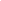 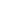 Ort, Datum 		Firmenstempel und Unterschrift			Geschäftsführer(in)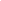 			Name in DruckbuchstabenVon der Clubcommission e.V. auszufüllen!Der Antrag ist vollständig und grundsätzlich förderfähig.☐ Ja		☐ Nein 			          		BemerkungAnlagen☐	Fachgutachten☐	Vergabevermerke ggf. Dokumentation der Beschränkte Ausschreibung☐	Angebote☐	ggf. PlanungsunterlagenVorname, NameGesamtkosten NettoFinanzierung Zuschuss in EUR NettoFinanzierung Eigenmittel in EUR NettoGesamt00.000,00 00.000,0000.000,00     XX.XX.XXXX-XX.XX.XXXX